Церковь Иоанна Предтечи, . (деревянная)Адрес: Пеновский район, д. Ширково.Историческая справка:Ширковская церковь Иоанна Предтечи была построена в 1694 году на средства прихожан. Является редким памятником деревянного древнерусского зодчества. Её основание связано с двумя преданиями. По одному, церковь была построена в знак победы Александра невского в 13 веке над литовцами на том месте. Где был разгромлен враг. Другое предание говорит о том. Что в давние времена торговые люди шли по этим местам  из Новгорода и несли с собой две иконы Иоанна Предтечи. Остановились на высоком берегу на отдых. А утром не смогли поднять иконы и оставили их на этом месте, где братья Ширковы и возвели церковь. Создана церковь топором да рубанком, из брёвен необычной толщины – до .  Высота – около . Стиль церкви – древнерусский, оригинальной постройки с многочисленными на все фасады двухскатными крышами, в несколько ярусов. Таких церквей на территории России больше не сохранилось.  Стоит она на высоком красивом берегу озера Вселуг.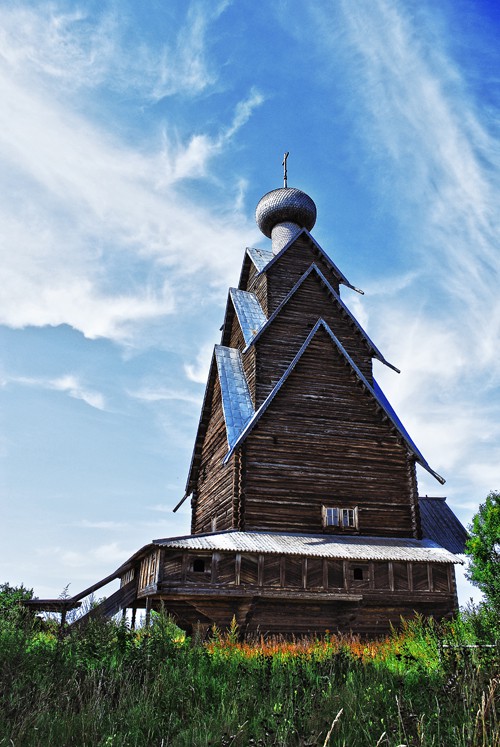 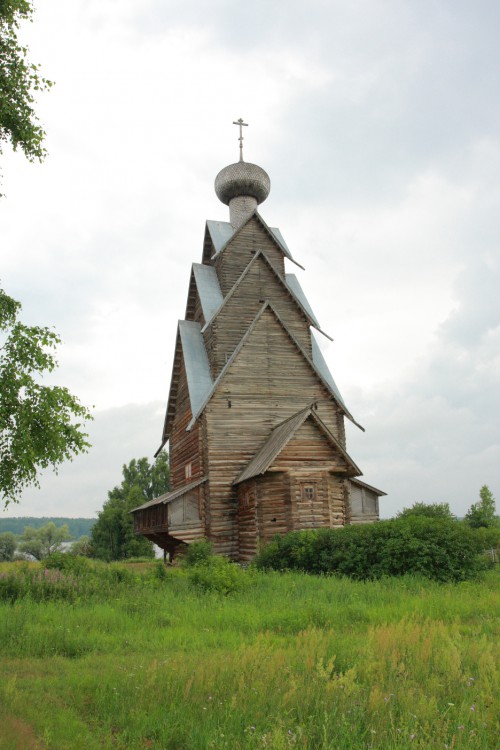 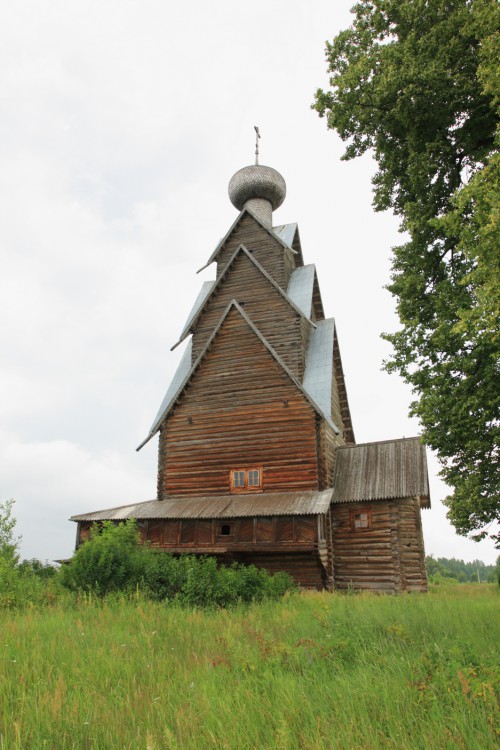 